Questionário de Sonolência em Adolescentes de ClevelandData de hoje: (preencha)   _____ / _____ / ______Qual é a sua idade? (preencha em anos) ______ Qual é o seu sexo? (assinale um)    1. Feminino     2.  Masculino	Nós gostaríamos de saber sobre quando você se sentiu sonolento durante uma semana habitual. Para cada afirmação, marque o círculo abaixo da resposta que melhor se encaixa com a frequência que isso se aplica a você. É importante respondê-las sozinho, não aceite ajuda de outras pessoas. Não existem respostas corretas ou erradas. Por exemplo, se nós perguntarmos “Eu durmo com um travesseiro,” e a resposta que melhor se encaixa com a frequência com que você dorme com um travesseiro for “frequentemente,” você marcaria o item como a seguir: 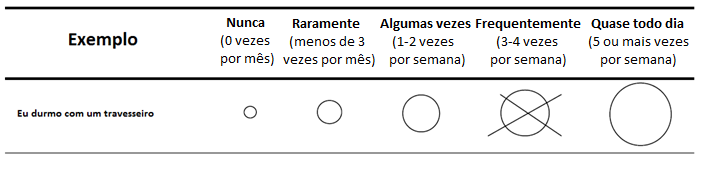 Questões de Sonolência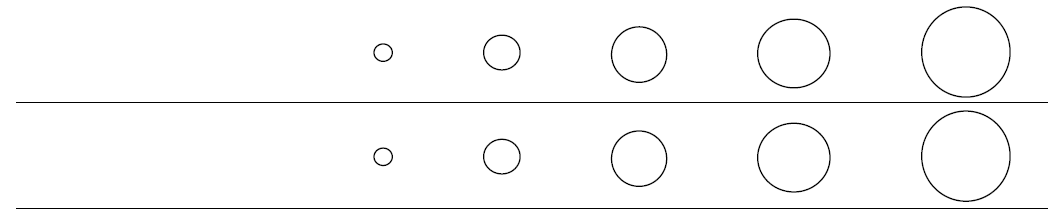 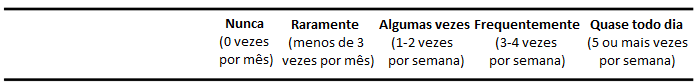 